Action Potential II Lab NotebookName: Date: Purpose of Lab: 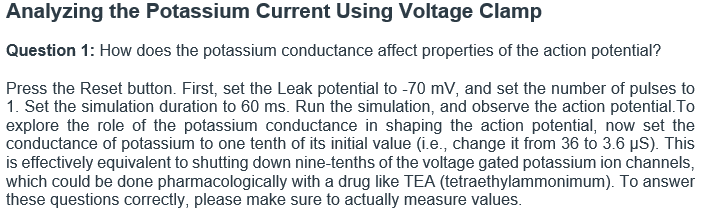 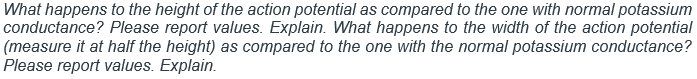 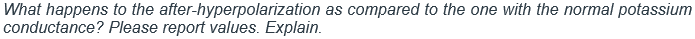 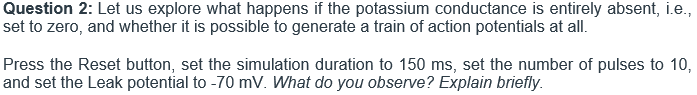 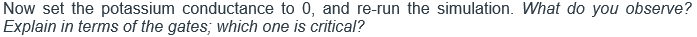 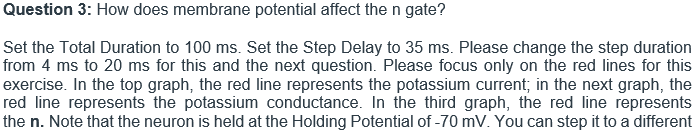 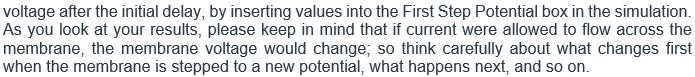 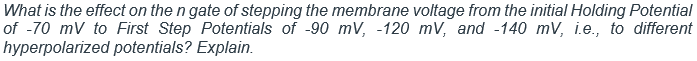 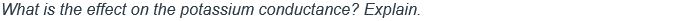 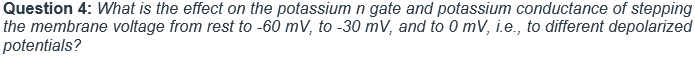 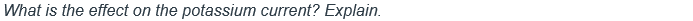 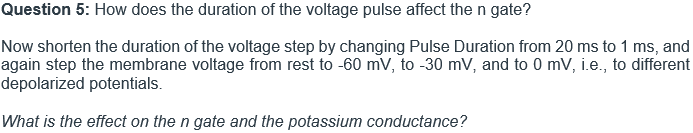 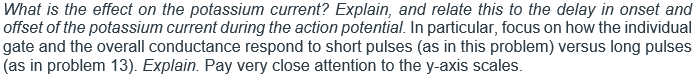 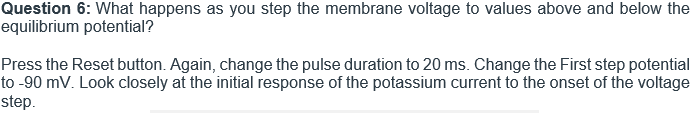 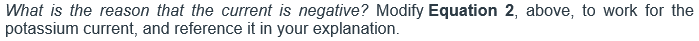 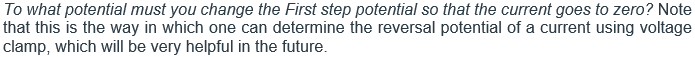 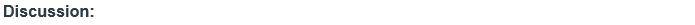 